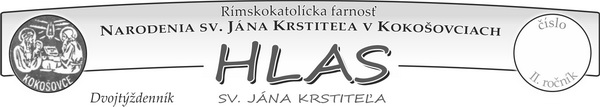 ˇpppSvätý otec napísal na záver ťažkého r. 2020...Te Deum laudamus, „Teba, Bože, chválime, teba, Pane, velebíme...“ Mohlo by sa to zdať sileným ďakovať Bohu na konci takého roka, ako je tento, poznačený pandémiou. Myšlienky smerujú k rodinám, ktoré stratili jedného či viacerých členov, myslíme na tých, ktorí boli chorí, na tých, ktorí trpeli osamelosťou, na tých, ktorí prišli o prácu...Občas sa niekto pýta: aký je zmysel takejto drámy?  Netreba sa nám unáhliť pri odpovedi na túto otázku. Na naše najúzkostlivejšie otázky typu „prečo“ ani Boh neodpovedá odvolávaním sa na „vyššie dôvody“. Božia odpoveď prechádza cestou vtelenia, ako budeme o malú chvíľu spievať v antifóne na Magnifikat: „Boh nás vo svojej veľkej láske miluje; preto poslal svojho Syna v tele podobnom hriešnemu“. Taký Boh, ktorý by obetoval ľudské bytosti nejakému veľkému plánu, hoc aj tomu najlepšiemu možnému, isto nie je tým Bohom, ktorého nám zjavil Ježiš Kristus. Boh je otec, „večný Otec“, a ak sa jeho Syn stal človekom, je to pre nesmierny súcit jeho otcovského srdca. Boh je Otec a je pastier, a ktorý pastier by považoval za stratenú čo i len jednu ovečku uvažujúc tak, že mu ich ostáva ešte mnoho? Nie, takýto bezcitný a neľútostný boh neexistuje. Toto nie je ten Boh, ktorého my „chválime“, a ako „Pána velebíme“. Keď dobrý Samaritán stretol na okraji cesty toho polomŕtveho chudáka, nevysvetľoval mu zmysel toho, čo sa mu prihodilo a nepresviedčal ho, že to bolo napokon preňho dobré. Samaritán, pohnutý súcitom, sa sklonil k tomuto cudzincovi, zachoval sa k nemu ako k bratovi, postaral sa oňho a urobil všetko, čo bolo v jeho možnostiach . Áno, tu môžeme azda nájsť „zmysel“ tejto drámy, ktorou je pandémia, ako aj iných bičov, ktoré šľahajú ľudstvo; vzbudiť v nás spolucítenie s postojmi a gestami blízkosti, starostlivosti, solidarity, lásky. To sa udialo a deje v týchto mesiacoch aj v Ríme a najmä za toto dnes večer vzdávame vďaky Bohu. Ďakujeme Bohu za dobré veci, ktoré sa stali v našom meste všeobecne v čase pandémie, ktorá sa, žiaľ, ešte neskončila. Je mnoho ľudí, ktorí bez veľkého hluku vyvinuli úsilie, aby ťarcha tejto skúšky bola znesiteľnejšou. Svojím každodenným nasadením z lásky k blížnemu uskutočňovali slová hymnu Te Deum: „Po všetky dni dobrorečíme tebe. A chválime tvoje meno naveky“. Pretože dobrorečením a chválou, ktorú Boh najviac miluje, je bratská láska. Zdravotnícki pracovníci - lekári, sestry, ošetrovatelia, dobrovoľníci - sa nachádzajú v prvej línii, a preto sú osobitným spôsobom v našich modlitbách a zasluhujú si naše uznanie. No dnes večer sa naša vďaka rozširuje na všetkých tých, ktorí sa deň čo deň usilujú tým najlepším spôsobom viesť svoje rodiny a na tých, ktorí sa usilovne venujú svojej službe pre spoločné dobro. Myslíme na vedenie škôl a na učiteľov, ktorí zastávajú podstatnú úlohu v spoločenskom živote a musia čeliť veľmi zložitej situácii. S vďakou myslíme aj na verejných úradníkov, ktorí vedia zhodnocovať všetky pozitívne zdroje v meste a na danom území, ktorí nelipnú na súkromných záujmoch ani na záujmoch svojej politickej strany. Prečo? Pretože naozaj hľadajú dobro všetkých, spoločné dobro, počnúc dobrom tých najviac znevýhodnených. Všetko toto nie je možné bez Božej milosti a milosrdenstva. Zo skúseností dobre vieme, že v ťažkých chvíľach máme tendenciu sebaobrany - je to prirodzené – máme tendenciu chrániť seba samých         i svojich drahých, hájiť svoje záujmy... Ako je teda možné, že mnoho ľudí, bez inej odmeny než to, že konajú dobro, nachádza silu starať sa o druhých? Čo ich pohýna zriekať sa niečoho zo seba, svojho pohodlia, času, vlastného majetku pre iných? Hoci si to do hĺbky možno ani oni sami neuvedomujú, pohýna ich Božia sila, ktorá je mocnejšia než naše sebectvo. Preto v tento večer vzdajme chválu jemu, pretože veríme a vieme, že každé dobro, ktoré sa deň čo deň koná na zemi, napokon pochádza od neho, pochádza od Boha. A pri pohľade na budúcnosť, ktorá nás čaká, opätovne prosíme: „Tvoje milosrdenstvo nech je nad nami, ako dúfame v teba“. V tebe je naša dôvera a naša nádej.“         pápež FrantišekÚmysly sv. omší, ktoré súkromne slúžime v tomto čase bez verejných bohoslužieb v našej  farnostiĎakujem všetkým....A opäť sa nevidíme! Iba vo svojej bubline. Keď sme boli deti obdivovali sme bublifuk. Dnes by sme asi...Človek je tvor spoločenský a vzťahový, nie bublinový ! Boh si nás tak priťahuje k sebe. Bránime sa, nechceme, museli by sme niečo zmeniť. Vonkajšie zmeny a disciplína pre záchranu biologického či ekonomického života človeka nie sú až tak ťažké. Horšie je to s tými vnútornými, horšie je to s našou láskou. Nepoznáme Boha, preto ho ťažko budeme milovať. Nemilujeme ho, preto sa ťažko preňho budeme obetovať. Ale On miluje a obetuje sa za nás. Veď nám dal vlastného Syna. Nepoznáme seba, preto vedľa seba často iba existujeme, vegetujeme, trápime sa. A je to škoda...Ďakujem všetkým, ktorí ste sa dali viac spoznať. Viac Bohu aj človeku. Viac doma aj v rodine Cirkvi. Ďakujem všetkým, ktorí sa neboja nových výziev a skutočností, ďakujem Vám, pre ktorých viera nie je iba čosi sterilné a mŕtve. Ďakujem Vám, ktorí sa viete usmiať aj napriek rúškam. Ďakujme všetkým, ktorí vedia očami pohladiť všetkých hanblivých, chladných a chlad obľubujúcich ľudí. Ďakujem Vám, ktorí ste spolu            so mnou objavili v minulom roku aj „vďaka“ corone zabudnutý fenomén adorácie        na kolenách v kostole. Ďakujem kostolníkom aj kostolníčkam, všetkým kurátorom a kurátorkám, kantorkám, ženám, čo upratujú aj zdobia, ďakujem miništrantom, našim dvom dobrodinkám, čo opäť „nakopli“ web stránku farnosti. K čomu nás nakopne tichý začiatok nového roka? Asi ste aj vy dostali však: Nie nový rok má byť lepší, my sa máme stávať lepšími, teda nie my, ja, najprv ja....A ja ľubik farárik chcem byť lepším, krajším, pokojnejším človekom a kňazom. Ako na to ? Budem v tomto lockdowne blízko pri ŇOM. Modliac sa aj za Vás. Nechám sa Ním milovať, aby ma učil milovať. Prepáčte mi a odpustite, že napriek rokom, mi to ide veľmi slabo. Aj ja Vám odpúšťam. Všetko zo srdca. Nebojme sa ticha. Nebojme sa corony. Nebojme sa. BOJME sa nelásky Novoročný pastiersky list slovenských otcov biskupov:Drahí bratia a sestry ! Dnes je Nový rok 2021. Tento deň je u nás významovo veľmi bohatý: Je cirkevnou slávnosťou Panny Márie Bohorodičky a svetovým dňom modlitieb za pokoj. Z občianskeho hľadiska je začiatkom nového kalendárneho roka aj Dňom vzniku Slovenskej republiky. Možno nájsť spoločného menovateľa, ktorým by sa dali tieto rozdielne významy dnešného dňa spojiť? Áno, významy Nového roka sa spájajú v nás veriacich ľuďoch. Sme aj veriaci katolíci a sme aj občania Slovenskej republiky – vo veľkej európskej rodine národov.  Pravidelne a radi si na Nový rok vinšujeme zdravie, šťastie a hojné Božie požehnanie. A hoci dnešný deň slávime, s istou bolesťou si však uvedomujeme, že na nastávajúci rok ešte stále vrhá svoj tmavý tieň svetová pandémia. Oprávnene teda máme strach o seba i svojich drahých.  Preto by nás veľmi potešilo, keby sa naše krásne novoročné vinše skoro a bohato naplnili. Vieme však, že nie všetko, čo v novom roku príde a čo nás čaká, je v našich rukách. Rozhodne potrebujeme veľké Božie požehnanie prameniace z múdrej Pánovej prozreteľnosti. O štedrom požehnaní sme počuli v dnešných liturgických čítaniach. Z Knihy Numeri sme čítali, ako Pán posiela Mojžiša za Áronom a jeho synmi, aby v Božom mene žehnali všetok ľud.  So žalmistom sme volali: "Bože, buď nám milostivý a žehnaj nás!" A prosili sme "nech nás Pán požehná, a nech si ho ctia všetky končiny zeme".  Celá novoročná bohoslužba je našou spoločnou prosbou o požehnanie.  Žiadame oň všemohúceho Boha, ktorý je Pán sveta i času. Ale nežiadame ako cudzí, či Bohu neznámi. Práve naopak! Veď v Liste Galaťanom svätý Pavol zdôrazňuje, že v Ježišovi Kristovi nás Boh prijal za svoje deti: "Nie si otrok, ale syn!" Napokon nám svätý Lukáš pripomína Vianoce – teda tú zázračnú chvíľu, keď Boh poslal svojho Syna, narodeného zo ženy, aby nás vykúpil a aby sme dostali adoptívne synovstvo.  Toto je najhlbší dôvod sviatočnej radosti dnešného dňa. Vďaka Božej láske sa aj my – skrze Krista narodeného z Panny Márie Bohorodičky – stávame Božími deťmi! Toto synovstvo a dcérstvo sme prijali ako svätý dar, keď sme boli pokrstení. A tento dar zostáva s nami po celý život aj v tomto novom roku, ktorý začíname modlitbou k Otcovi o požehnanie. My vaši biskupi chceme v tomto pastierskom liste pripomenúť dôležitosť duchovného smerovania nás veriacich – i celej spoločnosti –, aby sme boli počas nastávajúceho roka otvorení tomu potrebnému požehnaniu dobrotivého Pána Boha.  Náš pozitívny vzťah         k Bohu, ktorý mnohí ľudia vnímajú ako vzťah k pravej Láske, Pravde, Vernosti                   a najvyššiemu Dobru, odporúčame postaviť na prvé miesto všetkých našich snažení.      Lebo vždy – či si to uvedomujeme či nie – sme Božie stvorenia a stále existujeme z Božej milosti. V tomto roku sa na Slovensku od 15. 2. do 31. 3. uskutoční celoštátne elektronické sčítanie ľudu. Sčítanie sa koná opäť po desiatich rokoch. Je to známa a logisticky náročná udalosť s veľkým dosahom. Sčítanie má podať presnejší obraz o Slovensku, o jeho bohatstve či chudobe, o jeho vzdelaní a kultúre. A má podať obraz aj o náboženskej situácii: o tom, koľko je na Slovensku veriacich – katolíkov latinského i gréckeho obradu, evanjelikov, pravoslávnych a iných, a koľko je takých, ktorí sa považujú za neveriacich. Otázka náboženskej viery a príslušnosti k cirkvi je dôležitá a vyžaduje si pravidelné spresnenie. Toto prihlásenie sa ku svojej cirkvi má za úlohu utvoriť čo najvernejší obraz o náboženskom stave obyvateľov Slovenska. Čo naši ľudia slobodne vyznávajú, kam nábožensky patria, kam ich zaradil ich krst, ktorý dosiaľ nepopreli. Žijeme v slobodnej a demokratickej spoločnosti, a preto môžeme bez obáv vyznávať svoju vieru. Využime to! Už sa nemusíme báť prenasledovania, a krstiť svoje deti nemusíme dávať tajne, ako to bolo v minulosti. Žijeme v Európe, ktorá vyrástla a dosiaľ čerpá zo židovsko-kresťanského duchovného dedičstva.                                                                       ...dokončenie na budúce